              　　　   管理番号  No．   　７　   重要事項説明書訪問介護利用者：　　　　　　　　　　　　様　　　事業所：ヘルパーステーション安　各務原　　訪問介護・第一号訪問介護事業重要事項説明書＜令和6年４月現在＞１．当事業所が提供するサービスについての相談窓口電　話：０５８―３８２－６７４０（月曜日～日曜日　８：３０〜１７：３０）２．事業者（法人）の概要法人名称　　　　　株式会社ＩＴＹ代表者　　　　　　代表取締役　樋田　真理法人本部所在地　　岐阜県岐阜市切通7-3-24電話番号　　　　　０５８−２４０－７６７８法人設立　　　　　平成３０年７月３０日３．事業所の概要（１）訪問介護事業者の指定番号及びサービス提供地域※　上記サービス提供地域以外にお住まいの方でもお気軽にご相談下さい（２）同事業者の職員体制（３）営業日及び営業時間①　営業日　　　　　　　月～日曜日（12月２９日から1月２日と祝祭日を除く）②　営業時間　　　　　　８時３０分～１７時３０分③　電話等により２４時間常時連絡が可能な体制とする。４．サービスの内容（その他）・各種支払いや年金等の管理、金銭の貸借など、金銭を取り扱うことはできません。・利用者の為の家事・介護を行う業務なので、庭の草刈りや家族の食事の用意などをすることはできません。・掃除等は、利用者の自立支援を目的とした範囲内で行い、ヘルパーが援助できる場合は限られます。・有毒な消毒（室内外を問わず）等は行いません。※買い物時の金銭の扱いについてヘルパーは、希望の品物をお聞きし、代金をお預かりして買い物に行きます。買い物後、購入物品と預かり金額・買い物金額・おつりを領収書（レシート等）で利用者様に確認いただきます。（預かり金額・買い物金額・おつり・移動距離を実施記録に記入します。）５．利用料金（１）料金表介護保険からの給付サービスを利用する場合は、原則として料金（料金表）の１割負担です。ただし、介護保険の給付の範囲を超えたサービス利用は全額自己負担となります。２割負担、３割負担となる方に関しては、下記料金表の２倍の金額が自己負担となります。【昼間　午前８時〜午後６時】【昼間　午前８時〜午後６時】　　　・各務原市は７級地のため、合計単位数に対して１単位:10.21を乗じた額になります。・介護予防訪問介護の料金表は【添付書類１】を参考にしてください。・基本料金に対して、早朝（午前６時〜午前８時）・夜間（午後６時〜午後１０時）帯は２５％増し、深夜（午後１０時〜午前６時）は５０％増しとなります。・上記の料金設定の基本となる時間は、利用者の居宅サービス計画（ケアプラン）に定められた目安の時間を基準とします。・やむを得ない事情で、かつ、利用者の同意を得て、２人で訪問した場合は、２人分の料金となります。・介護保険料滞納等で、保険給付金が直接事業者に支払われない場合があります。その場合利用者から利用料金全額を頂き、サービスの提供証明書を発行します。後日、当該市町村窓口に提出し、払い戻しを受けて下さい。・居宅サービス計画を作成しない場合など、「償還払い」となる場合には、一旦利用者が利用料金をお支払いください。サービス提供証明書を発行しますので、その後市町村に対して保険給付分（９割）を請求して下さい。・サービス時間内に車の使用があった場合（買い物代行・薬の受け取り等）、ガソリン代実費をいただきます。・新規に訪問介護を始める場合に、サービス提供責任者が自ら訪問介護を行う場合又は他の訪問介護員に同行した場合に200円／月をいただく場合があります。・利用者・家族等から要請を受けて緊急に身体介護を行った場合100円／回をいただく場合があります。（２）支払方法利用料金のお支払方法は、口座引き落としもしくは口座振込みとさせていただきます。当月のご利用分を翌月１５日前後に請求書を郵送しますので、請求月の末日までに以下の金融機関口座にお振込みください。　　　【振込先】（３）介護保険給付対象外のサービス介護保険給付対象外のサービスにつきましては、別途契約のうえ、お支払いただきます６．キャンセル　　利用者の都合でサービスを中止する場合には、サービス実施日の前日午後５時までにご連絡ください。それ以降のご連絡のない無断のキャンセルは、下記のキャンセル料を申し受けることになりますので、ご了承ください。ただし、利用者の様態の急変など、緊急やむを得ない事情がある場合は、キャンセル料は不要です。７．緊急時及び事故発生時の対応　　万が一事故が発生した場合、損害賠償保険の範囲内で賠償します。　　サービスの提供中に様態の変化等があった場合は、事前の打ち合わせにより、主治医、救急隊、親族、居宅支援事業者等へ速やかに連絡いたします。緊急連絡先①緊急連絡先②主治医８. 身体拘束の禁止　　原則として、契約者の自由を制限するような身体拘束を行わないことを約束します。　　ただし、緊急やむを得ない理由により拘束をせざるを得ない場合には事前に契約者及びその家の家族への十分な説明を行い、同意を得るとともに、その態様および時間、その際の契約者の心身の状況並びに緊急やむをえない理由について記録します。９. 虐待防止の為の措置　　事業者は、契約者の人権の擁護・虐待の防止のため、次の設置を講ずるよう努めるものとする。虐待防止に関する責任者の選定及び設置成年後見人制度の利用支援苦情解決体制の整備従事者に対する虐待防止を啓発・普及するための研修実施１０．相談・苦情窓口○サービス提供に関するご相談や苦情は次の窓口で対応します。○公的機関についても、次の機関において苦情申し出等ができます。１１．組織の概要１２．第三者評価の実施状況　　　　　　　　実施　　　あり　　　なし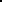 　訪問介護、第一号訪問介護事業の提供開始にあたり、利用者に対して契約書及び書面に基づいて重要な事項を説明いたしました。説明日　　　令和　　年　　月　　日　　＜事業者＞　所在地：　岐阜県岐阜市切通7-3-24　　　　　　　　名　称：　株式会社ITY　　　　　　　　代表者：　代表取締役　樋田　真理　　説明者：　所　属：　ヘルパーステーション　安　各務原　　　　　　　　氏　名　　　　　　　　　　　　　　　　　　　　　印　＜利用者＞　　住　所　　                           　　　　　　　　　　　　　氏　名：　　　　　　　　　　　　　　　　　　　　印　　（身元保証人・代理人等）　住　所：　　　　　　　　　　　　　　　　　　　　　　　　　　　　　氏　名：　　　　　　　　　　　　　　　　　　　　印　　　　　　　　　　　（　　家族　・　法定代理人　・　法定後見人　　）【添付書類１】●訪問型サービス（独自）利用料金表合証に応じ◎　訪問型サービス費（独自）（Ⅰ）　＜週１回程度の利用が必要な場合＞要支援１・要支援２　　　　　　　1,176単位／月　　11,760円（負担割合証に応じた負担額含む）◎　訪問型サービス費（独自）（Ⅱ）　＜週２回程度の利用が必要な場合＞要支援１・要支援２　　　　　　　2,349単位／月　　23,490円（負担割合証に応じた負担額含む）◎　訪問型サービス費（独自）（Ⅲ）　＜（Ⅱ）を越える利用が必要な場合＞要支援２　　　　　　　　　　　　3,727単位／月　　37,270円（負担割た負担額含む）※　当ステーションでは、訪問型サービス費（独自）において、ご利用者様の都合によりキャンセルがあった場合、その回数を他の週に振り替えることはいたしません。　いかなる場合にもサービスの回数は、訪問型サービス費（独自）（Ⅰ）の場合週１回まで・訪問型サービス費（独自）（Ⅱ）の場合週２回まで・訪問型サービス費（独自）（Ⅲ）の場合週３回までとさせていただきますのでご了承下さい。肖　　像　　権　　使　　用　　同　　意　　書　　　　事業所名　　　ヘルパーステーション　安　各務原　　　　事業所番号　　第２１７０５０２４１９号　　　　所在地　　　　岐阜県岐阜市切通7-3-24代表者名　　　株式会社ＩＴＹ　代表取締役　樋田　真理　宛て利用期間中の様子を写真やビデオ撮影等行われることについて　　　　同意（します・しません）撮影された写真や映像を利用施設内にて使用されることについて　　　同意（します・しません）撮影された写真や映像を外部に案内用として使用されることについて　同意（します・しません）　　　令和　　年　　月　　日　　　　　　　　　　　　　　　利用者氏名　　　　　　　　　　　　　　　　　　　印　　　　　　　　　　　　　　　身元保証人・家族等氏名　　　　　　　　　　　　　　印事 業 所 名　　　ヘルパーステーション　安　各務原所　在　地　　　岐阜県各務原市那加昭南町４５番介護保険指定番号　　　第２１７０５０２４１９号サービス提供地域各務原市、岐阜市、岐南町、笠松町職　種資　格常　勤非常勤業務内容計管理者介護福祉士1名サービス提供責任者などの従業者の管理、また指定訪問介護の利用者申込に係る調整、業務の実施状況の把握、その他の管理を一元的に行います。当事業所の従事者に、厚生省令で定められた指定訪問介護の人員基準及び運営に関する基準を遵守させるために、必要な指揮命令を行います。1名サービス提供責任者介護福祉士実務者研修　１名サービス提供責任者は、利用者の日常生活全般の状況及び希望を踏まえて、指定訪問介護の目標を達成するための具体的なサービスの内容等を、利用者のニーズに合わせて説明します。又、指定訪問介護の利用申込に係る調整、サービス従事者に対する技術指導などサービスの内容の管理を行います。１名サービス従業者介護福祉士実務者研修
修了者初任者研修
修了者３名１名利用者の自宅に訪問し、訪問介護サービスの実施を行います。４名身　体　介　護サービス区分サービス内容身　体　介　護健康維持管理観察、バイタルチェック、服薬介助、受診時介助（通院、往診）身　体　介　護環境整備ベッド周辺、居室の整理整頓、住居の安全、衛生、照明調節、空調調節身　体　介　護食事介護見守り、部分介助、全介助：下膳、配膳、水分補給、摂取量のチェック身　体　介　護排泄介助見守り、部分介助、全介助：トイレ誘導、ポータブルトイレ、尿器具利用、便器利用、おむつ交換、陰部臀部清拭、陰部洗浄、尿量チェック身　体　介　護保清介助口腔（うがい、歯磨き、義歯洗浄）、洗髪、部分清拭、全身清拭身　体　介　護入浴介助見守り、部分介助、全介助：入浴準備、浴後清掃、浴槽使用、シャワー浴介助、部分浴（手浴、足浴）身　体　介　護整容介助見守り、部分介助、全介助：整髪、爪切り、化粧、髭剃り身　体　介　護更衣介助見守り、部分介助、全介助：起床時、就寝時身　体　介　護身体機能保持促進体位交換、拘縮予防、生活リハビリ身　体　介　護社会生活保持促進外出介助身　体　介　護認知症のケア行動への対応をいたします。特定行為口腔内の喀痰吸引、鼻腔内の喀痰吸引、気管カニューレ内の喀痰吸引、胃瘻による経管栄養、経鼻経管栄養生　活　援　助調理利用者のための食事の調理、配膳食後の後片付けを行います。利用者以外の家族などの調理は含みません。（介護保険外のサービスになります。）生　活　援　助洗浄・補修日常的な衣類の洗濯、乾燥、洗濯物の取り込み、整理、小物のアイロンがけのほか、ボタン付けや衣類のほつれの修繕など、専門技術が必要なく短時間でできる範囲の補修を行います。生　活　援　助住居の掃除・整理整頓家屋内の掃除、ゴミ捨て、布団干し、日常生活用品などの整理整頓などを行います。住居内の場所は、利用者が日常生活で使用している居室、台所、トイレ、風呂場等です。生　活　援　助買い物日用品や食料品などの生活必需品の買い物を行います。買い物に伴う金銭管理には十分注意し、常に利用者の確認を得ながら行います。利用者宅から買い物に出かけます。※　尚、灯油等危険物は買いに行けません。生　活　援　助⑰ 安否確認訪問して利用者の確認を行います。ヘルパーは、守秘義務・健康に留意してサービスの向上に努めます。ヘルパーは、医療行為をすることはできません。ヘルパーの車に利用者をお乗せすることはできません。ヘルパーは、茶菓子や金品の心遣いはお受けできません。ヘルパーの駐車場は、利用者の負担にて確保願います。ヘルパーは、守秘義務・健康に留意してサービスの向上に努めます。ヘルパーは、医療行為をすることはできません。ヘルパーの車に利用者をお乗せすることはできません。ヘルパーは、茶菓子や金品の心遣いはお受けできません。ヘルパーの駐車場は、利用者の負担にて確保願います。ヘルパーは、守秘義務・健康に留意してサービスの向上に努めます。ヘルパーは、医療行為をすることはできません。ヘルパーの車に利用者をお乗せすることはできません。ヘルパーは、茶菓子や金品の心遣いはお受けできません。ヘルパーの駐車場は、利用者の負担にて確保願います。20分未満20分以上30分未満30分以上1時間未満1時間以上1時間30分未満1時間30分以上30分増す毎に身体介護１６３単位２４４単位３８７単位５６７単位８２単位20分以上45分未満45分以上身体介護に引き続き生活援助を行う場合身体介護に引き続き生活援助を行う場合身体介護に引き続き生活援助を行う場合20分以上45分未満45分以上20分以上45分未満45分以上70分未満70分以上生活援助１７９単位２２０単位６５単位１３４単位２０１単位大垣共立銀行　梅林支店　　６４０７２４　株式会社ＩＴＹ時　　間キャンセル料サービス利用日の前日午後５時まで無　　料サービス利用日の前日午後５時以降５００円氏　名続　柄住　所〒　　　　　　　　　　　　　　　　　　　　　　　　　　　　　　電話〒　　　　　　　　　　　　　　　　　　　　　　　　　　　　　　電話〒　　　　　　　　　　　　　　　　　　　　　　　　　　　　　　電話氏　名続　柄住　所〒　　　　　　　　　　　　　　　　　　　　　　　　　　　　　　電話〒　　　　　　　　　　　　　　　　　　　　　　　　　　　　　　電話〒　　　　　　　　　　　　　　　　　　　　　　　　　　　　　　電話医療機関主治医住　所〒　　　　　　　　　　　　　　　　　　　　　　　　　　　　　　電話〒　　　　　　　　　　　　　　　　　　　　　　　　　　　　　　電話〒　　　　　　　　　　　　　　　　　　　　　　　　　　　　　　電話ヘルパーステーション　安　各務原（責任者）　市原　百合電話番号（０５８）３８２−６７４０FAX番号（０５８）３８２−６７４０岐阜県国民健康保険団体連合会各務原市　介護保険課岐阜市　介護保険課岐南町　保険年金課笠松町　健康福祉課電話番号（０５８）２７５−９８２６電話番号（０５８）３８３-２０６７電話番号（０５８）２１４-２０９３電話番号（０５８）２４７-１３４１電話番号（０５８）３８８-７１７１名称株式会社ＩＴＹ代表者名代表取締役　樋田　真理本店所在地電話番号岐阜県岐阜市切通7-3-24℡：（０５８）２４０−７６７８業務の概要訪問介護サービス内容合計単位算定項目訪問型独自サービスⅠ1,176単位訪問型サービス費（独自）（Ⅰ）要支援１・２　 １月につき訪問型独自サービスⅡ2,349単位訪問型サービス費（独自）（Ⅱ）要支援１・２　 １月につき訪問型独自サービスⅢ3,727単位訪問型サービス費（独自）（Ⅲ）要支援２　　　 １月につき